Dyffryn Clwyd Mission Area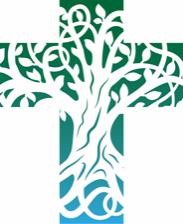 Sunday 20th November 2022Christ the King Contacts: Mission Area Office: 01824 707 820 l Tad Huw 01824 705 286 | Rev Richard 01824 703 867|Rev Stuart 01824 702 068 | Rev John 07771 232 121 | Rev Natasha 07984 604 878If you would like us to continue to pray for someone, or add a new name to the prayer list – please e-mail the newsletter editor by Wednesday lunchtime each week on chamberlain786@btinternet.com   Services and Readings for next Sunday 27th November – First Sunday in AdventIsaiah 2. 1-5		Psalm 122		Romans 13. 11-14		Matthew 24. 36-44Daily Services Monday to FridayRegular Weekly EventsEvents coming up in the week ahead. A reading from Jeremiah    (23.1-6)Woe to the shepherds who destroy and scatter the sheep of my pasture! says the Lord. Therefore, thus says the Lord, the God of Israel, concerning the shepherds who shepherd my people: It is you who have scattered my flock, and have driven them away, and you have not attended to them. So I will attend to you for your evil doings, says the Lord. Then I myself will gather the remnant of my flock out of all the lands where I have driven them, and I will bring them back to their fold, and they shall be fruitful and multiply. I will raise up shepherds over them who will shepherd them, and they shall not fear any longer, or be dismayed, nor shall any be missing, says the Lord.The days are surely coming, says the Lord, when I will raise up for David a righteous Branch, and he shall reign as king and deal wisely, and shall execute justice and righteousness in the land. In his days Judah will be saved and Israel will live in safety. And this is the name by which he will be called:  ‘The Lord is our righteousness.’This is the word of the Lord.Thanks be to God.Psalm 461	God is our refuge and strength, a very present help in trouble;2	Therefore we will not fear, though the earth be moved, and though the mountains tremble in the heart of the sea;3	Though the waters rage and swell, and though the mountains quake at the towering seas.4	There is a river whose streams make glad the city of God, the holy place of the dwelling of the Most High.5	God is in the midst of her; therefore shall she not be removed; God shall help her at the break of day.6	The nations are in uproar and the kingdoms are shaken, but God utters his voice and the earth shall melt away.7	The Lord of hosts is with us; the God of Jacob is our stronghold.8	Come and behold the works of the Lord, what destruction he has wrought upon the earth.9	He makes wars to cease in all the world; he shatters the bow and snaps the spear and burns the chariots in the fire.10	   ‘Be still, and know that I am God; I will be exalted among the nations; I will be exalted in the earth.’11	   The Lord of hosts is with us; the God of Jacob is our stronghold.A reading from Colossians    (1.11-20)May you be made strong with all the strength that comes from his glorious power, and may you be prepared to endure everything with patience, while joyfully giving thanks to the Father, who has enabled you to share in the inheritance of the saints in the light. He has rescued us from the power of darkness and transferred us into the kingdom of his beloved Son, in whom we have redemption, the forgiveness of sins.He is the image of the invisible God, the firstborn of all creation; for in him all things in heaven and on earth were created, things visible and invisible, whether thrones or dominions or rulers or powers — all things have been created through him and for him. He himself is before all things, and in him all things hold together. He is the head of the body, the church; he is the beginning, the firstborn from the dead, so that he might come to have first place in everything. For in him all the fullness of God was pleased to dwell, and through him God was pleased to reconcile to himself all things, whether on earth or in heaven, by making peace through the blood of his cross.This is the word of the Lord.Thanks be to God.Listen to the Gospel of Christ according to St Luke (23.33-43)Glory to you, O Lord.When they came to the place that is called The Skull, they crucified Jesus there with the criminals, one on his right and one on his left.Then Jesus said, ‘Father, forgive them; for they do not know what they are doing.’And they cast lots to divide his clothing. And the people stood by, watching; but the leaders scoffed at him, saying, ‘He saved others; let him save himself if he is the Messiah of God, his chosen one!’ The soldiers also mocked him, coming up and offering him sour wine, and saying, ‘If you are the King of the Jews, save yourself!’ There was also an inscription over him, ‘This is the King of the Jews.’One of the criminals who were hanged there kept deriding him and saying, ‘Are you not the Messiah? Save yourself and us!’But the other rebuked him, saying, ‘Do you not fear God, since you are under the same sentence of condemnation? And we indeed have been condemned justly, for we are getting what we deserve for our deeds, but this man has done nothing wrong.’ Then he said, ‘Jesus, remember me when you come into your kingdom.’He replied, ‘Truly I tell you, today you will be with me in Paradise.’This is the Gospel of the Lord.Praise to you, O Christ.Post Communion PrayerStir up, O Lord, the wills of your faithful people; that they, plenteously bringing forth the fruit of good works, may by you be plenteously rewarded;  through Jesus Christ our Lord.AmenColectDad tragwyddol, yr esgynnodd dy Fab Iesu Grist i orseddfainc nef iddo deyrnasu dros bob dim yn Arglwydd ac yn Frenin: cadw’r Eglwys yn undod yr Ysbryd ac yn rhwymyn tangnefedd, a dwg yr holl greadigaeth i addoli wrth ei draed ef; caniatâ hyn er mwyn dy Fab Iesu Grist, i’r hwn gyda thi a’r Ysbryd Glân y bo’r deyrnas, y gallu a’r gogoniant, yn oes oesoedd.Amen.Darlleniad o Jeremeia   (23.1-6)Gwae chwi fugeiliaid, sydd yn gwasgaru defaid fy mhorfa ac yn eu harwain ar grwydr,” medd yr Arglwydd. Am hynny fel hyn y dywed yr Arglwydd, Duw Israel, am y bugeiliaid sy’n bugeilio fy mhobl: “Gwasgarasoch fy mhraidd, a’u hymlid ymaith, heb wylio drostynt; ond yr wyf fi am ymweld â chwi am eich gwaith drygionus,” medd yr Arglwydd. “Yr wyf fi am gasglu ynghyd weddill fy mhraidd o’r holl wledydd lle y gyrrais hwy, a’u dwyn drachefn i’w corlan; ac fe amlhânt yn ffrwythlon. Gosodaf arnynt fugeiliaid a’u bugeilia, ac nid ofnant mwyach, na chael braw; ac ni chosbir hwy,” medd yr Arglwydd.“Wele’r dyddiau yn dod,” medd yr Arglwydd, “y cyfodaf i Ddafydd Flaguryn cyfiawn, brenin a fydd yn llywodraethu’n ddoeth, yn gwneud barn a chyfiawnder yn y tir. Yn ei ddyddiau ef fe achubir Jwda ac fe drig Israel mewn diogelwch; dyma’r enw a roddir iddo: ‘Yr Arglwydd ein Cyfiawnder.’Dyma air yr Arglwydd.Diolch a fo i Dduw.Salm 461	Y mae Duw yn noddfa ac yn nerth i ni, yn gymorth parod mewn cyfyngder.2	Felly, nid ofnwn er i’r ddaear symud ac i’r mynyddoedd ddisgyn i ganol y môr,3	er i’r dyfroedd ruo a therfysgu ac i’r mynyddoedd ysgwyd gan eu hymchwydd.4	Y mae afon a’i ffrydiau’n llawenhau dinas Duw, preswylfa sanctaidd y Goruchaf.5	Y mae Duw yn ei chanol, nid ysgogir hi; cynorthwya Duw hi ar doriad dydd.6	Y mae’r cenhedloedd yn terfysgu a’r teyrnasoedd yn gwegian; pan gwyd ef ei lais, todda’r ddaear.7	Y mae Arglwydd y Lluoedd gyda ni, Duw Jacob yn gaer i ni.8	Dewch i weld gweithredoedd yr Arglwydd, fel y dygodd ddifrod ar y ddaear;9	gwna i ryfeloedd beidio trwy’r holl ddaear, dryllia’r bwa, tyr y waywffon, a llosgi’r darian â thân.10	Ymlonyddwch, a deallwch mai myfi sydd Dduw, yn ddyrchafedig ymysg y cenhedloedd, yn ddyrchafedig ar y ddaear.11	Y Mae Arglwydd y Lluoedd gyda ni, Duw Jacob yn gaer i ni.Darlleniad o Colosiaid    (1.11-20)Yr ydym yn deisyf ar ichwi gael eich grymuso â phob grymuster, yn ôl nerth ei ogoniant ef, i ddyfalbarhau a hirymaros yn llawen ym mhob dim, gan ddiolch i’r Tad, yr hwn a’ch gwnaeth yn gymwys i gael cyfran o etifeddiaeth y saint yn y goleuni. Gwaredodd ni o afael y tywyllwch, a’n trosglwyddo i deyrnas ei annwyl Fab, yn yr hwn y mae inni brynedigaeth, sef maddeuant ein pechodau.Hwn yw delw’r Duw anweledig, cyntafanedig yr holl greadigaeth; oherwydd ynddo ef y crewyd pob peth yn y nefoedd ac ar y ddaear, pethau gweledig a phethau anweledig, gorseddau, arglwyddiaethau, tywysogaethau ac awdurdodau.Trwyddo ef ac er ei fwyn ef y mae pob peth wedi ei greu. Y mae ef yn bod cyn pob peth, ac ynddo ef y mae pob peth yn cydsefyll. Ef hefyd yw pen y corff, sef yr eglwys. Ef yw’r dechrau, y cyntafanedig o blith y meirw, i fod ei hun yn gyntaf ym mhob peth.Oherwydd gwelodd Duw yn dda i’w holl gyflawnder breswylio ynddo ef, a thrwyddo ef, ar ôl gwneud heddwch trwy ei waed ar y groes, i gymodi pob peth ag ef ei hun, y pethau sydd ar y ddaear a’r pethau sydd yn y nefoedd.Dyma air yr Arglwydd.Diolch a fo i Dduw.Gwrandewch Efengyl Crist yn ôl Sant Luc (23.33-43)Gogoniant i ti, O Arglwydd.Pan ddaethant i’r lle a elwir Y Benglog, yno croeshoeliwyd ef a’r troseddwyr, y naill ar y dde a’r llall ar y chwith iddo. Ac meddai Iesu, “O Dad, maddau iddynt, oherwydd ni wyddant beth y maent yn ei wneud.”A bwriasant goelbrennau i rannu ei ddillad. Yr oedd y bobl yn sefyll yno, yn gwylio. Yr oedd aelodau’r Cyngor hwythau yn ei wawdio gan ddweud, “Fe achubodd eraill; achubed ei hun, os ef yw Meseia Duw, yr Etholedig.”Daeth y milwyr hefyd ato a’i watwar, gan gynnig gwin sur iddo, a chan ddweud, “Os ti yw Brenin yr Iddewon, achub dy hun.” Yr oedd hefyd arysgrif uwch ei ben: “Hwn yw Brenin yr Iddewon.”Yr oedd un o’r troseddwyr ar ei groes yn ei gablu gan ddweud, “Onid ti yw’r Meseia? Achub dy hun a ninnau.”Ond atebodd y llall, a’i geryddu: “Onid oes arnat ofn Duw, a thithau dan yr un ddedfryd? I ni, y mae hynny’n gyfiawn, oherwydd haeddiant ein gweithredoedd sy’n dod inni. Ond ni wnaeth hwn ddim o’i le.”Yna dywedodd, “Iesu, cofia fi pan ddoi i’th deyrnas.”Atebodd yntau, “Yn wir, rwy’n dweud wrthyt, heddiw byddi gyda mi ym Mharadwys.”Dyma Efengyl yr Arglwydd.Moliant i ti, O Grist.Gweddi ar ol y CymunDeffro, Arglwydd, erfyniwn arnat, ewyllys dy bobl ffyddlon;  fel, gan ddwyn ffrwyth gweithredoedd da yn helaeth, y cânt eu gwobrwyo’n helaeth gennyt ti;  trwy Iesu Grist ein Harglwydd.Amen.Weekly PRAYER LISTFor the sickMartin JonesCollect:Eternal Father, your Son Jesus Christ ascended to the throne of heaven that he might rule over all things as Lord and King:  keep the Church in the unity of the Spirit and in the bond of peace, and bring the whole created order to worship at his feet; who is alive and reigns with you, in the unity of the Holy Spirit, one God, now and for ever.  Amen. 9.00 am Llanarmon Holy Eucharist | St Peter’s Holy Eucharist (Traditional)9.30amCyffylliog Morning Prayer | Clocaenog Wild ChurchLlangynhafal Clwb Cynhafal Followed by Eucharist at 10.30am10.30amSt Peter’s Sunday Worship | (informal) | Llangynhafal Holy EucharistLlanbedr Holy Eucharist | Llanychan Morning Prayer11.00 amLlanfair DC Holy Eucharist 4.00 pm Llanynys Holy Eucharist6.00 pm Evening Service  – St Peter’s Ruthin. Rev Stuart’s final service. Join us as we say farewell. Tuesday10.00am6.00pmSt Peter’s Ruthin Morning Prayer Celtic Eucharist at Llanbedr DCWednesday, Friday9.30amSt Peter’s Ruthin short 20 mins service of Holy Communion Thursday9.30amOfferen Sanctaidd St Peter’s Llanbedr DCTues3.30pm 7.00pmSong School  - Llanbedr DC church Dyffryn Clwyd Singers – Llanbedr DC churchWed10am to 11.15amLlanfair church Parents/Carers and Toddlers Group Toys available with coffee, tea, and time for a chat. Friday 10.00am  2.00 pmSt Peter’s church Ruthin Drop-in Friday, come and met other people in a social atmosphere, tea, coffee etc. available, enjoy soup at lunchtime. Please see the web site for Events covering Advent, Christmas fares and Carol services . https://dyffrynclwyd.co.uk/christmasFri 25th November We begin our season of Advent with the Festival of Light walk up to Old St Peter’s Church Llanbedr at 5.00 pm. Congregate at the bottom of the drive next to Lilac Cottage LL15 1UP, with your torches.  Sat 26th November will see Christmas fares at St Peter’s Ruthin and St Garmon’s Llanarmon yn Ial. See website. 